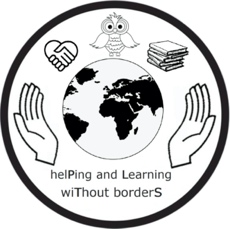 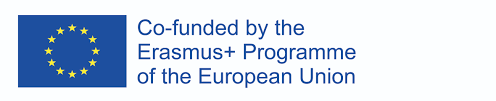 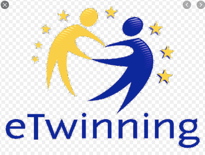 Erasmus+ „Helping and Learning Without Borders”.                                  2020-1-PL01-KA229-082145_1ZGODA rodziców (prawnych opiekunów) na udział dziecka w projekcie w ramach programu Erasmus+ „Helping and Learning Without Borders” na przetwarzanie jego danych osobowych oraz publikację wizerunku na potrzeby projektu. Zgoda na udział dziecka w projekcie Ja niżej podpisana/y: ____________________________________(imię i nazwisko rodzica/ prawnego opiekuna) Zamieszkała/y w ____________________________________________________________ (adres) wyrażam zgodę na udział mojego dziecka ___________________________________________ imię i nazwisko dziecka zamieszkałej/ego w ____________________________________________________________ (adres) w projekcie finansowanym ze środków programu Unii Europejskiej Erasmus+ o tytule „Helping and Learning Without Borders”, realizowanym przez IX Liceum Ogólnokształcące im. Wisławy Szymborskiej w Sosnowcu w latach 2020 - 2022. Tym samym wyrażam zgodę na udział mojego dziecka we wszystkich działaniach projektowych (stacjonarnych oraz wirtualnych, z wykorzystaniem platformy eTwinning oraz programu Zoom). Oświadczam, że zapoznałam/em się z harmonogramem działań i warunkami realizacji projektu. Data: ___________________ Podpis rodzica/ opiekuna prawnego: _________________________________________________________ Zgoda na przetwarzanie danych osobowych Ja niżej podpisana/y: ____________________________________(imię i nazwisko rodzica/ prawnego opiekuna) Zamieszkała/y w _____________________________________________________ (adres) wyrażam zgodę na zebranie, przetwarzanie i wykorzystanie danych osobowych mojego dziecka oraz moich własnych danych osobowych podanych w formularzu zgody na udział, w celach związanych z uczestnictwem w projekcie finansowanym ze środków programu Unii Europejskiej Erasmus+ o tytule „Helping and Learning Without Borders”, realizowanym przez IX Liceum Ogólnokształcące im. Wisławy Szymborskiej w Sosnowcu w latach 2020-2022. Data: ___________________ Podpis rodzica/ opiekuna prawnego: _________________________________________________________ Zgoda na publikację wizerunku. Ja niżej podpisana/y: ____________________________________(imię i nazwisko rodzica/ prawnego opiekuna) Zamieszkała/y w ____________________________________________________________ (adres) wyrażam zgodę - na nieodpłatną publikację wizerunku mojego dziecka, w celach związanych z realizacją projektu finansowanego ze środków programu Unii Europejskiej Erasmus+ o tytule „Helping and Learning Without Borders”, realizowanym przez IX Liceum Ogólnokształcące w Sosnowcu w latach 2018-2020, przez IX Liceum Ogólnokształcące im. Wisławy Szymborskiej w Sosnowcu, jak i pozostałe szkoły partnerskie z Hiszpanii, Włoch, Portugalii, Finlandii i Grecji, biorące udział w projekcie, oraz Agencję Narodową w Warszawie na stronach internetowych ww. jednostek, profilach w mediach społecznościowych oraz publikacjach drukowanych przez ww. jednostki, na podstawie ustawy z dnia 4 lutego 1994 roku o prawie autorskim i prawach pokrewnych, - na wykorzystanie dla celów realizacji projektu, a w szczególności dla celów prezentacji i rozpowszechniania wyników uzyskanych bezpośrednio lub pośrednio z projektu w wyniku udziału w nim mojego dziecka, jak również wszelkich istniejących praw własności intelektualnej i przemysłowej oraz praw autorskich w zakresie następujących pól eksploatacji: - wielokrotne wykorzystywanie; - utrwalanie i zwielokrotnianie techniką cyfrową i techniką druku na dowolnym rodzaju materiału i dowolnym nośniku, w nakładzie dowolnej wielkości; - wprowadzanie do pamięci komputera; - rozpowszechnianie w sieci internet i innych publikatorach; - eksponowanie; - przetwarzanie i modyfikowanie w jakikolwiek sposób; - publikowanie części lub całości; - w zakresie rozpowszechniania utworu w tym publicznego wykonania, wystawienia, wyświetlenia, odtworzenia, a także publicznego udostępniania utworu w taki sposób, aby każdy mógł mieć do niego dostęp w miejscu i czasie przez siebie wybranym. Data: ___________________ Podpis rodzica/ opiekuna prawnego: _________________________________________________________ Realizacja obowiązku informacyjnego w związku z wymaganiami art. 13 Rozporządzenia Parlamentu Europejskiego i Rady (UE) 2016/679 z dnia 27 kwietnia 2016 r. w sprawie ochrony osób fizycznych w związku z przetwarzaniem danych osobowych i w sprawie swobodnego przepływu takich danych oraz uchylenia dyrektywy 95/46/WE (ogólne rozporządzenie o ochronie danych) dnia 27 kwietnia 2016 r. (dalej: RODO) 1.Administrator Danych Osobowych Administratorem Pani/Pana danych osobowych oraz danych osobowych Pani/Pana dziecka jest IX Liceum Ogólnokształcące im. Wisławy Szymborskiej w Sosnowcu . Może Pani/Pan uzyskać informacje o przetwarzaniu Pani/Pana danych osobowych oraz danych osobowych Pani/a dziecka w IX Liceum Ogólnokształcącym im. Wisławy Szymborskiej w Sosnowcu z siedzibą przy ul. Dormana 9a. 2.Inspektor Ochrony Danych Inspektorem Danych Osobowych wyznaczonym przez Dyrektora jest pracownik CUW w Sosnowcu Paweł Wierzbicki. Możesz się z nim skontaktować poprzez e-mail: p.wierzbicki@cuwsosnowiec.pl . Dyrektor Szkoły IX Liceum Ogólnokształcącego w Sosnowcu upoważnia również pracowników szkoły: panią Katarzynę Bacę  do gromadzenia i wglądu w dane osobowe. Może się Pani/Pan z nią skontaktować osobiście pod adresem ul. Dormana 9a, Sosnowiec, jak i drogą mailową lub telefonicznie. Email: lo9@sosnowiec.edu.pl, nr telefonu 32 263 24 23 Ponadto, każda instytucja partnerska, u której będzie organizowana dana wizyta z udziałem uczniów, będzie miała prawo do przetwarzania i wglądu w podane dane osobowe. Jeśli zajdzie taka potrzeba, w zależności od środku transportu, zastrzegamy sobie prawo do podania danych osobowych Państwa dziecka danej firmie usługowej w celu zakupu biletów lotniczych lub w celu dokonania rezerwacji i zameldowania się w hotelu jak i wykupienia polisy ubezpieczeniowej w podróży zagranicznej. 3.W jakim celu i na jakiej podstawie przetwarzamy Państwa dane osobowe - Pani/Pana dane oraz dane Pani/Pana dziecka przetwarzane będą na podstawie wyrażonej przez Państwa zgody na przetwarzanie danych (art. 6 ust.1 lit. a RODO), w celu sporządzania raportów merytorycznych i finansowych dla Agencji Narodowej w Warszawie (Fundacja Rozwoju Systemu Edukacji , Narodowa Agencja Programu Erasmus+, Aleje Jerozolimskie 142A, 02-305 Warszawa). 4.Czy podanie przez Państwa danych osobowych jest obowiązkiem i jakie są konsekwencje ich niepodania Podanie przez Panią/Pana danych osobowych jest dobrowolne niemniej jednak jest warunkiem udziału Pani/Pana dziecka w wyżej opisanym projekcie „Helping And Learning Without Borders”. Konsekwencją niepodania danych osobowych będzie brak możliwości udziału Pani/Pana dziecka w ww. projekcie. 5. Pani/Pana dane oraz dane Pani/Pana dziecka będą przekazane na żądanie Agencji Narodowej w Warszawie (Fundacja Rozwoju Systemu Edukacji , Narodowa Agencja Programu Erasmus+, Aleje Jerozolimskie 142A, 02-305 Warszawa) oraz instytucjom partnerskim projektu podczas wizyt w danym kraju. 6.Jak długo będą przechowywane Państwa dane osobowe Pani/Pana dane osobowe oraz dane osobowe Pani/Pana dziecka będą przechowywane jedynie w okresie niezbędnym do spełnienia celu, dla którego zostały zebrane lub w okresie wskazanym przepisami prawa. Po spełnieniu celu dla którego dane zostały zebrane, dane mogą być przechowywane jedynie w celach archiwalnych, zgodnie z obowiązującymi przepisami. Okres przechowywania danych osobowych w IX Liceum Ogólnokształcącym w Sosnowcu w większości przypadków wynika z Rozporządzenia Prezesa Rady Ministrów w sprawie instrukcji kancelaryjnej, jednolitych rzeczowych wykazów akt oraz instrukcji w sprawie organizacji i zakresu działania archiwów zakładowych. W tym przypadku jest to kategoria archiwalna A – przechowywanie wieczyste. 7.Jakie są Państwa prawa związane z przetwarzaniem danych osobowych W związku z przetwarzaniem Pani/Pana danych osobowych oraz danych osobowych Pani/Pana dziecka ma Pani/Pan prawo do żądania od administratora dostępu do nich, ich sprostowania lub ograniczenia przetwarzania oraz prawo do przenoszenia danych oraz prawo do cofnięcia zgody w dowolnym momencie bez wpływu na zgodność z prawem przetwarzania, którego dokonano na podstawie zgody przed jej cofnięciem. Pani/Pana prawa mogą zostać ograniczone zgodnie z przepisami RODO. Pani/Pana prawa na wniosek zrealizuje Administrator. 8.Gdzie mogą Państwo wnieść skargę wobec przetwarzania Państwa danych Gdy uzna Pani/Pan, że przetwarzanie Pani/Pana danych oraz danych Pani/Pana dziecka narusza przepisy o ochronie danych osobowych, przysługuje Pani/Pani prawo do wniesienia skargi wobec ich przetwarzania do Prezesa Urzędu Ochrony Danych Osobowych, z siedzibą w Warszawie przy ul. Stawki 2. 9.Czy mogą Państwo cofnąć zgodę na przetwarzanie danych osobowych Zgoda może być wycofana w każdym czasie poprzez przesłanie oświadczenia o wycofaniu zgody. Wycofanie zgody nie wpływa jednak na zgodność z prawem przetwarzania, którego dokonano na podstawie tej zgody przed jej wycofaniem. 10.Czy Państwa dane będą podlegały zautomatyzowanemu podejmowaniu decyzji Pani/Pana dane osobowe oraz dane osobowe Pani/Pana Dziecka nie będą przetwarzane w sposób zautomatyzowany i nie będą profilowane chyba, że takie działanie jest dozwolone przepisami prawa, które przewidują właściwe środki ochrony praw i wolności osób, której dane dotyczą. Zapoznałem/am się z niniejszą klauzulą Data: ___________________ Podpis rodzica/ opiekuna prawnego: _________________________________________________________